г. Петропавловск-Камчатский                                         от «_____» ________ 2018 годаВ соответствии с постановлением Губернатора Камчатского края от 22.11.2017 №98 «О внесении изменений в постановление Губернатора Камчатского края                       от 05.08.2008 № 320 «Об утверждении положений о порядке выплаты отдельных дополнительных выплат государственным гражданским служащим исполнительных органов государственной власти Камчатского края, в отношении которых Губернатор Камчатского края осуществляет полномочия представителя нанимателя»ПРИКАЗЫВАЮ:1. Внести в приказ Службы охраны объектов культурного наследия Камчатского края от 04.09.2017 №5 «Об утверждении Положений о порядке выплаты отдельных дополнительных выплат государственным гражданским служащим Службы охраны объектов культурного наследия Камчатского края» следующие изменения:1) в преамбуле слова «Руководствуясь статьей 27 Закона Камчатского края                  от 20.11.2013 № 343 «О государственной гражданской службе Камчатского края» заменить словами «В соответствии с Законом Камчатского края от 20.11.2013 № 343 «О государственной гражданской службе Камчатского края»;2) дополнить частью 41  следующего содержания:«41. Утвердить Положение о порядке единовременной выплаты при предоставлении ежегодного оплачиваемого отпуска государственным гражданским служащим Службы охраны объектов культурного наследия Камчатского края согласно приложению № 5.»;3) дополнить приложением № 5 согласно приложению к настоящему приказу.2. Настоящий приказ вступает в силу через 10 дней после дня его официального опубликования.Руководитель Службы							                Л.Д. КрапивинаПриложение к приказуСлужбы охраны объектов культурного наследия Камчатского краяот «_» ______ 2018  № ___«Приложение №5 к приказуСлужбы охраны объектов культурного наследия Камчатского краяот 04 сентября 2017 № 5Положение о порядке единовременной выплаты при предоставленииежегодного оплачиваемого отпуска государственным гражданскимслужащим Службы охраны объектов культурного наследия Камчатского края (далее - Служба)1. Настоящее Положение разработано в соответствии с Законом Камчатского края от 20.11.2013 № 343 «О государственной гражданской службе Камчатского края» и устанавливает порядок единовременной выплаты при предоставлении ежегодного оплачиваемого отпуска государственным гражданским служащим Камчатского края, замещающим в Службе охраны объектов культурного наследия Камчатского края должности государственной гражданской службы Камчатского края (далее - краевая гражданская служба, краевые гражданские служащие), за исключением государственных гражданских служащих, замещающих должности государственной гражданской службы Камчатского края, в отношении которых Губернатор Камчатского края осуществляет полномочия представителя нанимателя.2. Единовременная выплата производится краевым гражданским служащим один раз в календарном году при предоставлении ежегодного оплачиваемого отпуска согласно утвержденному графику отпусков по письменному заявлению краевого гражданского служащего.При разделении ежегодного оплачиваемого отпуска на части, единовременная выплата производится один раз в любой из периодов предоставления ежегодного оплачиваемого отпуска.3. Единовременная выплата предоставляется в размере 50 процентов оклада месячного денежного содержания краевого гражданского служащего.4. На единовременную выплату начисляются районный коэффициент и процентные надбавки за работу в районах Крайнего Севера и приравненных к ним местностях, установленные законом Камчатского края.5. В случае, если краевой гражданский служащий не использовал в течение текущего календарного года право на ежегодный оплачиваемый отпуск и уволен с краевой гражданской службы, единовременная выплата производится за фактически отработанное время в текущем календарном году из расчета 1/12 годового размера единовременной выплаты за каждый полный месяц замещения должности краевой гражданской службы в текущем календарном году.6. Единовременная выплата краевым гражданским служащим производится                на основании приказа Службы.».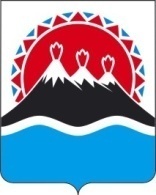 СЛУЖБА ОХРАНЫОБЪЕКТОВ КУЛЬТУРНОГО НАСЛЕДИЯКАМЧАТСКОГО КРАЯПРИКАЗ № ___О внесении изменений в приказ Службы охраны объектов культурного наследия Камчатского края                       от 04.09.2017 №5 «Об утверждении Положений о порядке выплаты отдельных дополнительных выплат государственным гражданским служащим Службы охраны объектов культурного наследия Камчатского края»